GRADE FIVE SCIENCE AND TECHNOLOGY TERM 1 2023Complete the table below by naming four parts of a plant and their functions. (8mks) Draw the following roots. (4mks)State two medicinal plants found in your locality. (2mks) Write TRUE or FALSE. (3 marks) Some mushrooms can be eaten.____________Birds are cold blooded animals.______________Fungi adds nutrients to compost manure._______________Complete the blank spaces in the table below. (3 marks)Name one mammal that lives in water__________________. (1 mark)________________________    is a flying mammal. (1 mark)Write the meaning of the following words. (2 marks) Carnivores____________________________________Warm-blooded animals_____________________________________Identify the type of vertebrate with the following characteristics__________________________________________. (1 mark) The body is covered with moist skin.They lay eggs which hatch into young ones.They breathe through gills.They are cold blooded.How can we take care of our ears?___________________________________________________________________ (1 mark)State two examples of body muscles. (2 marks)Name three plants with fibrous root system. (3mks)Mammals are examples of animals with a backbone and constant body temperature. State three examples of animals in this group? (3mks)State an invertebrate with three body parts?____________________. (1mk)What is sound pollution? (3mks)A grade five student was seen doing the following activity. What was the student investigating? (1mk)
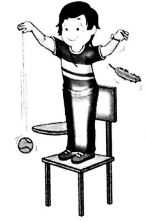 Part of the plant            FunctionsFibrous root Tap root Type of vertebrateExample  AmphibiansCrocodile Spiny ant eater